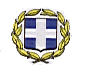 ΕΛΛΗΝΙΚΗ ΔΗΜΟΚΡΑΤΙΑΥΠΟΥΡΓΕΙΟ ΠΑΙΔΕΙΑΣ, ΕΡΕΥΝΑΣ ΚΑΙ ΘΡΗΣΚΕΥΜΑΤΩΝΠΕΡ/ΚΗ Δ/ΝΣΗ Π.Ε. & Δ.Ε.ΚΕΝΤΡΙΚΗΣ ΜΑΚΕΔΟΝΙΑΣΔ/ΝΣΗ Π.Ε. ΧΑΛΚΙΔΙΚΗΣΠ.Υ.Σ.Π.Ε.------------------Ταχ.Δ/νση	: 22ας Απριλίου 1Ταχ.Κώδικ.	: 63100 ΠολύγυροςΠληροφορίες	: Ντάφου Β. Τηλέφωνο	: 23710-21207TELEFAX	: 23710-24235e-mail		: mail@dipe.chal.sch.grURL		: http://dipe.chal.sch.grΠολύγυρος 23-09-201 Αριθ. Πρωτ.: Φ. 10.1/5554          ΠΡΟΣ:             Δημοτικά Σχολεία της ΠΕ ΧαλκιδικήςΘΕΜΑ: «Πρόσκληση για ορισμό αναπληρωτών Διευθυντών σχολικών μονάδων της ΠΕ Χαλκιδικής».Η Διευθύντρια ΠΕ ΧαλκιδικήςΈχοντας υπόψη:Τις διατάξεις του άρθρου 11 περ. Ε΄ παρ. 1 του Ν. 1566/1985 (ΦΕΚ 167/τ.Α΄/30-09-1985) «Δομή και λειτουργία της Πρωτοβάθμιας και Δευτεροβάθμιας εκπαίδευσης και άλλες διατάξεις».Την με αριθ. 5716/15-04-1988/ΦΕΚ 217/Β/21.04.1988 Υπουργική Απόφαση.Τις διατάξεις της παρ. 14 της με αριθ. Δ/5716/15.04.1988 Υπουργικής Απόφασης (ΦΕΚ 217/τ. Β΄/21.04.1988).Τις διατάξεις του Ν. 1824/1988 (ΦΕΚ 296/τ.Α΄/30.12.1988).Την με αριθ. Δ1/132967/07.01.2008 Εγκύκλιο του ΥΠΕΠΘ με θέμα: «Αναπλήρωση Διευθυντών Σχολικών Μονάδων». Τις διατάξεις του άρθρου 17 της με αριθ. Φ.353.1/324/105657/Δ1/08.10.2002 Υ.Α. (ΦΕΚ 1340/τ. Β΄/16-10-2002) με θέμα: «Καθορισμός των ειδικότερων καθηκόντων και αρμοδιοτήτων των Προϊσταμένων των Περιφερειακών Υπηρεσιών Πρωτοβάθμιας και Δευτεροβάθμιας Εκπαίδευσης, των Διευθυντών και Υποδιευθυντών των Σχολικών Μονάδων και ΣΕΚ και των συλλόγων των διδασκόντων».Την ανάγκη ορισμού των αναπληρωτών Διευθυντών των σχολικών μονάδων για τις οποίες δεν προβλέπεται Υποδιευθυντής. Τις λειτουργικότητες των Δημοτικών Σχολείων όπως αυτές διαμορφώθηκαν για το σχολικό έτος 2016-2017.ΚΑΛΟΥΜΕ Τους Διευθυντές των σχολικών μονάδων του επισυναπτόμενου πίνακα για τις οποίες δεν προβλέπεται Υποδιευθυντής, να υποβάλουν προς το Π.Υ.Σ.Π.Ε. Χαλκιδικής πρόταση του Συλλόγου Διδασκόντων για ορισμό αναπληρωτή Διευθυντή, για το τρέχον σχολικό έτος (2016-2017), σύμφωνα με τα οριζόμενα στο άρθρο 11 περ. Ε΄ παρ. 1 του Ν.1566/1985 (ΦΕΚ 167 Α΄) όπως τροποποιήθηκε με την παρ. 14 της με αριθ. Δ/5716/15.04.1988 Υπουργικής Απόφασης (ΦΕΚ 217/τ. Β΄/21.04.1988).Οι προτάσεις των Συλλόγων Διδασκόντων να αποσταλούν στη Γραμματεία του ΠΥΣΠΕ με FAX (2371024235) και ακολούθως με ταχυδρομείο μέχρι την 27.09.2016.     Η Δ/ντρια Π.Ε. Χαλκιδικής								       Ευτυχία ΠαπανικολάουA/AΔΗΜΟΤΙΚΟ ΣΧΟΛΕΙΟ1ΑΡΝΑΙΑΣ2ΙΕΡΙΣΣΟΥ 1ο3ΙΕΡΙΣΣΟΥ 2ο4Μ.ΠΑΝΑΓΙΑΣ5Ν.ΡΟΔΩΝ6ΟΛΥΜΠΙΑΔΑΣ7ΟΥΡΑΝΟΥΠΟΛΗΣ8ΠΑΛΑΙΟΧΩΡΙΟΥ9ΣΤΑΝΟΥ10ΣΤΡΑΤΩΝΙΟΥ11ΑΦΥΤΟΥ12ΚΑΛΛΙΘΕΑΣ13ΚΑΛΑΝΔΡΑΣ14ΚΑΣΣΑΝΔΡΕΙΑΣ 1ο15ΚΑΣΣΑΝΔΡΕΙΑΣ 2ο16Ν.ΣΚΙΩΝΗΣ17ΠΑΛΙΟΥΡΙΟΥ-ΑΓ. ΠΑΡΑΣΚΕΥΗ18ΠΟΛΥΧΡΟΝΟΥ19ΦΟΥΡΚΑΣ-ΚΑΣΣΑΝΔΡΙΝΟ20ΧΑΝΙΩΤΗΣ21ΑΓ.ΜΑΜΑ22ΛΑΚΚΩΜΑΤΟΣ23Ν.ΜΟΥΔΑΝΙΩΝ 3ο24Ν. ΜΟΥΔΑΝΙΩΝ 4ο25Ν.ΠΟΤΙΔΑΙΑΣ26Ν.ΣΙΛΛΑΤΩΝ27Ν.ΤΡΙΓΛΙΑΣ 1ο28Ν.ΤΡΙΓΛΙΑΣ 2ο29ΠΑΡΑΛΙΑΣ ΔΙΟΝΥΣΙΟΥ30ΠΟΡΤΑΡΙΑΣ31ΣΗΜΑΝΤΡΩΝ32ΕΙΔΙΚΟ ΝΕΑΣ ΠΡΟΠΟΝΤΙΔΑΣ33ΒΡΑΣΤΑΜΩΝ34ΓΕΡΑΚΙΝΗΣ-ΚΑΛΥΒΩΝ35ΖΕΡΒΟΧΩΡΙΩΝ36ΟΛΥΝΘΟΥ37ΠΟΛΥΓΥΡΟΥ 3ο38ΤΑΞΙΑΡΧΗ39ΕΙΔΙΚΟ ΣΧ ΠΟΛΥΓΥΡΟΥ40ΑΓ. ΝΙΚΟΛΑΟΥ41ΜΕΤΑΓΓΙΤΣΙΟΥ42ΣΑΡΤΗΣ43ΣΥΚΙΑΣ